广东财经大学药房药柜的采购计划项目询价文件根据《广东财经大学校内分散采购实施办法（试行）》有关规定，我校拟通过简易询价采购方式选定一家供应商负责提供三水校区医务室药房药柜的采购计划及相关服务，欢迎符合资格条件的单位前来报价。具体询价内容如下：项目编号: FA-202007-017项目名称：药房药柜的采购计划采购预算：47,260元需求清单及要求1、采购清单2、其他技术（或服务）要求：  表面无焊点、无疤痕；接触人体或收藏物品的部件无毛刺、刃口和棱角。    送货要求交货地点：广东财经大学三水校区医务室。交货期：合同生效之内起30个日历天内送货要求：送到各使用部门指定的地点，并负责安装调试好。支付方式乙方完成合同约定的采购和服务内容，且甲方收齐乙方送货单、验收单、发票后10个工作日内向乙方支付100%合同款项。报价文件内容按要求提交加盖报价供应商公章的《报价声明》。按要求提交加盖报价供应商公章的《报价明细表》、《报价一览表》。提交企业法人《营业执照》副本或事业单位法人证书或法人登记证书复印件，并加盖报价供应商公章。按要求提交法定代表人证明书、授权委托书。提交本项目要求的其他技术（或服务）响应文件，并加盖报价供应商公章。提供304#不锈钢材料样品作为评审条件（用75%酒精或500-1000mg/L含氯消毒剂擦拭不脱色，不符合要求者视为无效报价）及日后验收依据。项目报价要求：各供应商报价应为一次性报价，否则为无效报价。 报价供应商只能提供一份报价方案，否则为无效报价。报价文件不符合要求者视为无效报价。供应商报价超过预算金额的视为无效报价。本次询价须满足3家或以上供应商提交报价；若不足三家，本次询价失败。无论询价结果如何，供应商应承担准备文件和递交文件所发生的任何成本和费用。供应商所递交的报价文件须密封完好。采购人拒收没有密封完好的报价文件。递交了报价文件但不参加唱价的供应商，视为默认唱价结果。确定成交供应商原则在通过资格性与符合性审查、满足技术（或服务）需求的基础上，按照报价最低原则确定成交供应商。有效报价最低的的供应商为第一成交供应商，有效报价第二低的供应商为第二成交供应商，有效报价第三低的供应商为第三成交供应商。当出现相同报价时，按递交报价文件的签到先后顺序，由相同报价的供应商从号码箱中随机抽取一个乒乓球，以乒乓球上标注的号码数作为相同报价的供应商的排名顺序（从小到大）。若成交供应商放弃成交资格或不按照学校采购制度的规定签订合同或被采购人单方面解除合同的，采购人有权依照排名先后顺序依次选择其他供应商作为成交供应商。如果本次供应商报价均超过本项目预算金额，本次询价采购失败。报价文件送达时间：2020 年9月22日（星期二）上午9：30—10:00（备注：此日期应与公告截止时间相隔3天以上）报价文件送达地点：1楼105室询价评审时间： 2020年9月22日（星期二）上午10:00（备注：此日期应与报价文件送达日期一致）与本项目相关的澄清、更正、成交结果等内容均在学校采购网发布。联 系 人： 侯付秀           联系电话： 13590513892         邮箱： 1290523537@qq.com               本询价文件未尽事宜的解释权属于广东财经大学。三水校区医务室2020年09月14日 附件1报价声明广东财经大学：我方确认收到贵方提供的FA-202007-017药房药柜的采购计划询价文件及相关附件的全部内容，我方：(报价人名称)                 作为报价供应商正式授权 (授权代表全名、职务、身份证号码)              代表我方进行有关本项目询价的一切事宜。在此提交的报价文件正本 1 套，副本 1 套，电子稿 1 套，报价文件包括如下内容：本报价声明。报价一览表、报价明细表。企业法人《营业执照》副本或事业单位法人证书或法人登记证书复印件。法定代表人证明书、授权委托书。我方已完全明白询价文件的所有条款要求，并重申以下几点：我方严格遵守贵校采购有关规定。我方具备履行合同所必需的设备和专业技术能力。我方已认真阅读询价文件及相关附件的全部内容，对本次询价作出实质性响应。我方明白，如最终被确定为成交供应商，必须积极配合贵校、按照贵校采购制度规定的程序签订合同、履行约定。如我方不按贵校采购制度的规定签订合同，贵校有权将成交资格授予其他供应商。如我方有违约行为，贵校有权单方面解除合同并相应追究我方经济和法律责任。我方同意按照贵校的要求提供与报价有关的其它任何数据、信息或资料，并对其真实性和合法性负责。我方报价已包含应向知识产权所有权人支付的所有相关税费，保证所供货物、服务来源合法有效，保证采购人在中国使用我方提供的货物、服务时，如有第三方提出侵犯其知识产权或其他主张的，由我方承担因此产生的法律责任和经济责任。近三年，我方在经营销售活动中没有违法行为，在招标投标、政府采购领域中没有违规和违约行为。报价供应商（公章）：   日期：    年    月    日（注：本报价声明为必要文件，必须加盖报价供应商公章，否则，作无效报价处理）附件2-1报价一览表货币单位：人民币元注：本表报价包含完成本项目应预见和不可预见的一切含税费用。表中总报价小写金额与大写金额不一致的，以大写金额为准。填写此表时不得改变表格的形式。以上表中内容必须计算机录入、填写、打印。手写按无效报价处理。报价供应商（公章）：联 系 人：联系电话：日    期：（注：本报价表为必要文件，必须加盖报价供应商公章，否则，作无效报价处理）附件2-2报价明细表货币单位：人民币元注：合计的“总报价”要与《报价一览表》中的“总报价”一致，否则视为自动放弃询价资格。                                                                   报价供应商（公章）：   日期：   年    月    日（注：本报价表为必要文件，必须加盖报价供应商公章，否则，作无效报价处理）附件3法定代表人证明书（法定代表人姓名）同志，( 身份证号码： )现任我单位 （报价供应商名称、职务） ，为法定代表人，特此证明。营业执照号码：经 济 性  质：成立日期：报价供应商（公章）：报价供应商地址：法定代表人（签名）：日    期：（注：本证明书为必要文件（不得改变格式），必须按要求加盖公章，必须有法定代表人亲笔签名，否则，作无效报价处理）附件4授权委托书致:广东财经大学本授权书声明： （法定代表人）是注册于           （国家或地区）的（投标供应商名称）的法定代表人，现任      职务。在               采购项目（项目编号为：      ）的询价，现授权            （姓名、职务）作为我单位的全权代理人，以我方的名义处理一切与之有关的事宜。本授权书于       年    月    日签字生效，有效期至    年  月  日。                              报价供应商（公章）：地        址：                             法定代表人（签名）：代理人（签名）：（注：法定代表人为投标供应商代表并亲自签署报价文件的可不提交，否则，本委托书为必要文件（不得改变格式），必须有法定代表人和代理人的亲笔签名，必须加盖公章，且有效期不得短于报价截止日，否则，作无效报价处理。序号名称尺寸产品描述数量单位备注1药房药柜1200*400*2000mm 功能： 药柜由304#不锈钢材料压折焊接而成； 2.药柜均分5层空间，中间有隔板； 3.药柜整体坚实稳固、美观大方。 材质：304#不锈钢材料（用75%酒精或500-1000mg/L含氯消毒剂擦拭不脱色） 1.药柜两边侧板用料T1.0mm；层板用料T0.9mm； 2.药柜其他层板等用料厚T0.8mm；3件2无菌柜900*500*1800mm 功能：无菌柜由304#不锈钢材料压折焊接而成； 2.无菌柜分上中下三部分；层板活动可调；掩门采用牛角式拉手；掩门及抽屉均带锁； 3.无菌柜采用对开式掩门，上部分掩门采用5mm清玻璃；下部分为不锈钢掩门； 中间为一对带锁抽屉，采用三折五金导轨；桥形合金拉手。 材质：304#不锈钢材料（用75%酒精或500-1000mg/L含氯消毒剂擦拭不脱色）无菌柜两边侧板用料T1.0mm；层板用料T0.9mm； 2.无菌柜其他层板等用料厚T0.8mm；1件3小药柜900*500*900mm  功能： 小药柜由304#不锈钢材料压折焊接而成； 2.台面下为左右2对掩门，中间有层板及竖隔板；3.小药柜带锁；整体坚实稳固、美观大方。  材质：304#不锈钢材料（用75%酒精或500-1000mg/L含氯消毒剂擦拭不脱色） 台面用料厚T1.2mm，内夹夹板，减少撞击时发出的响声； 柜身两侧板用料厚T1.0mm；柜门用料T0.9mm； 3.小药柜其他层板等用料厚T0.8mm；2件4医疗用品存放柜900*500*900mm 功能： 1.医疗用品存放柜由304#不锈钢材料压折焊接而成；2.台面下有一层无门空间；下部分为左右2对掩门，中间有竖隔板；内无层板； 3.柜门带锁；整体坚实稳固、美观大方。 材质：304#不锈钢材料（用75%酒精或500-1000mg/L含氯消毒剂擦拭不脱色） 台面用料厚T1.2mm，内夹夹板，减少撞击时发出的响声； 柜身两侧板用料厚T1.0mm；柜门用料T0.9mm； 3.医疗用品存放柜其他层板等用料厚T0.8mm；2件5医用储物柜1000*600*2200mm     功能：1、采用进口E1级美耐板饰面，厚度≥25mm,所有材料均经过防虫、防腐等化学处理，抗弯力强，不易变形；基材：E1级美耐板，台面板硬度高，不易磨花， 具有防火性，纹理颜色一致，无结疤，无瑕疵。采用进口PVC同色封边胶条（厚度2mm）；拉伸强度为 42.6MPa，断裂伸长率196%，直角撕裂强度71KN/m。4、五金配件：采用广东“DTC”优质系列五办公用品4件项目名称药房药柜的采购计划项目编号FA-202007-017总报价（元）￥                                    总报价（元）大写：                                        备注序号名称尺寸产品描述参考图片 数量单位单价总价1药房药柜1200*400*2000mm 功能： 1.药柜由304#不锈钢材料压折焊接而成； 2.药柜均分5层空间，中间有隔板； 3.药柜整体坚实稳固、美观大方。 材质：304#不锈钢材料（用75%酒精或500-1000mg/L含氯消毒剂擦拭不脱色） 1.药柜两边侧板用料T1.0mm；层板用料T0.9mm； 2.药柜其他层板等用料厚T0.8mm；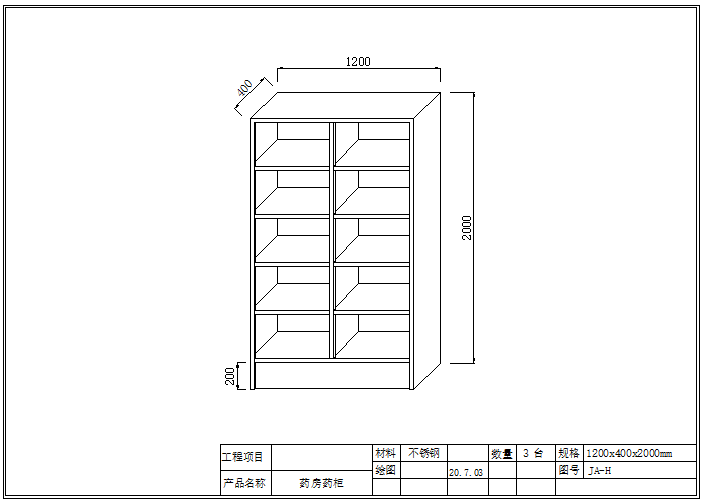 3件2无菌柜900*500*1800mm 功能： 1.无菌柜由304#不锈钢材料压折焊接而成； 2.无菌柜分上中下三部分；层板活动可调；掩门采用牛角式拉手；掩门及抽屉均带锁； 3.无菌柜采用对开式掩门，上部分掩门采用5mm清玻璃；下部分为不锈钢掩门； 4.中间为一对带锁抽屉，采用三折五金导轨；桥形合金拉手。 材质：304#不锈钢材料（用75%酒精或500-1000mg/L含氯消毒剂擦拭不脱色） 1.无菌柜两边侧板用料T1.0mm；层板用料T0.9mm； 2.无菌柜其他层板等用料厚T0.8mm；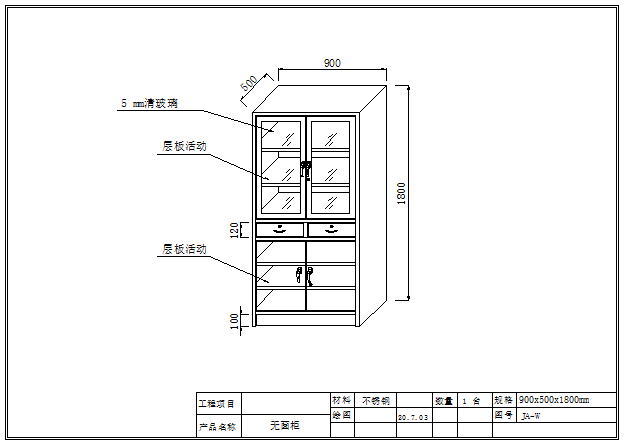 1件3小药柜900*500*900mm 功能： 1.小药柜由304#不锈钢材料压折焊接而成； 2.台面下为左右2对掩门，中间有层板及竖隔板； 3.小药柜带锁；整体坚实稳固、美观大方。 材质：304#不锈钢材料（用75%酒精或500-1000mg/L含氯消毒剂擦拭不脱色） 1.台面用料厚T1.2mm，内夹夹板，减少撞击时发出的响声； 2.柜身两侧板用料厚T1.0mm；柜门用料T0.9mm； 3.小药柜其他层板等用料厚T0.8mm；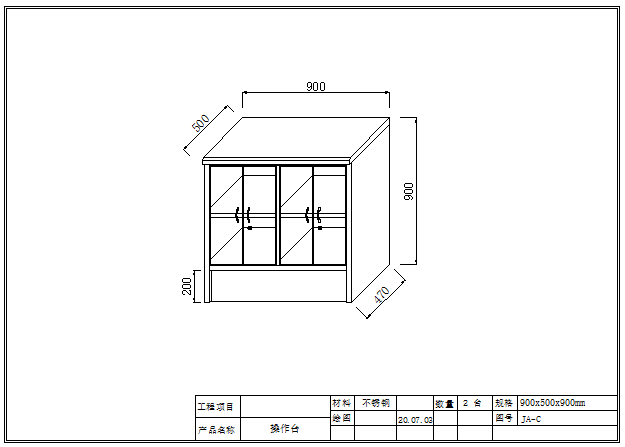 2件4医疗用品存放柜900*500*900mm 功能： 1.医疗用品存放柜由304#不锈钢材料压折焊接而成； 2.台面下有一层无门空间；下部分为左右2对掩门，中间有竖隔板；内无层板； 3.柜门带锁；整体坚实稳固、美观大方。 材质：304#不锈钢材料（用75%酒精或500-1000mg/L含氯消毒剂擦拭不脱色） 1.台面用料厚T1.2mm，内夹夹板，减少撞击时发出的响声； 2.柜身两侧板用料厚T1.0mm；柜门用料T0.9mm； 3.医疗用品存放柜其他层板等用料厚T0.8mm；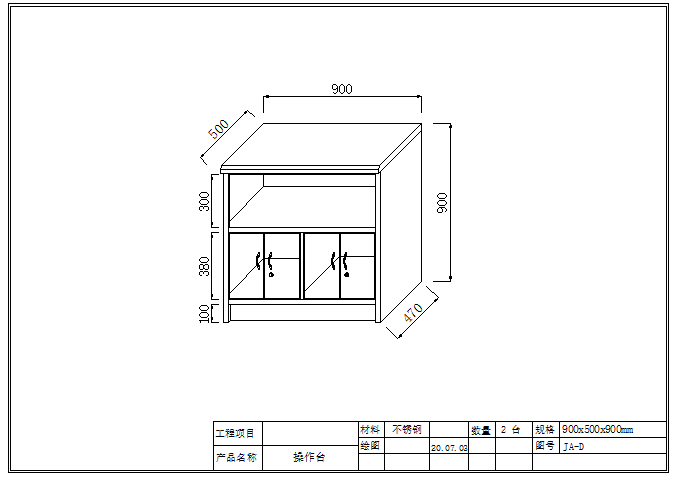 2件5医用储物柜1000*600*2200mm      功能：1、采用进口E1级美耐板饰面，厚度≥25mm,所有材料均经过防虫、防腐等化学处理，抗弯力强，不易变形； 2、基材：E1级美耐板，台面板硬度高，不易磨花， 具有防火性，纹理颜色一致，无结疤，无瑕疵。 3、 采用进口PVC同色封边胶条（厚度2mm）；拉伸强度为 42.6MPa，断裂伸长率196%，直角撕裂强度71KN/m。 4、五金配件：采用广东“DTC”优质系列五金配件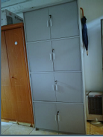 4件合计（总报价）合计（总报价）合计（总报价）合计（总报价）合计（总报价）合计（总报价）合计（总报价）合计（总报价）附法定代表人身份证复印件附被授权人身份证复印件